 УВАЖАЕМЫЕ РОДИТЕЛИ! Предлагаю вашему вниманию следующие задания, игры, упражнения, которые вы можете  выполнять вместе с детьми по теме                            «ДЕНЬ ЗЕМЛИ. ПРИЛЕТ ПТИЦ».ЦЕЛЬ: познакомить с разнообразием растительного и животного мира на Земле, с исчезающими видами Животных и растений. Закрепить знания детей о законах природы. Прививать чувство ответственности за совершение разнообразных действий в окружающей среде.У детей уже довольно богатый багаж знаний по окружающему миру. В игровой форме проверьте их и обсудите то, что вызывает у ребенка затруднения.Информацию по теме вы можете найти, если  пройдете по ссылкам: Познавательные игры для детей.Веселая математика для детей.Речевые занимательные игры.Экологические сказки.Рисунки детей на тему Экологии.Мы рисуем планету Земля.Ролики на канале ю. туб.Также предлагаю вам следующие задания:БЕСЕДЫ, ПОГОВОРИТЕ ОБ ЭТОМ С ДЕТЬМИ:«Чем похожи и чем отличаются карта и глобус».«Страны и народы нашей планеты»«Природные зоны. Растительность. Животный мир». ( вам в помощь интернет, энциклопедии).Перелетные птицы.Исследовательская деятельность. По возможности рассмотрите с ребенком под увеличительным стеклом перо птицы.  Пусть ребенок зарисует результат увиденного.Рисование. «Волшебная птица» или «Скворцы прилетели».Лепка. «Животное, которого уже нет на планете Земля».Аппликация. «Птица из геометрических фигур».ИГРЫ:«Я знаю 5 названий перелетных (зимующих) птиц.«Мяч передай, птиц, деревья, страны называй»«Что? Где? Когда? ( Вы называете примету сезона, птицы, другого объекта, а ребенок отгадывает когда это бывает, что это?)ПРИДУМАЙ СВОЮ ЭКОЛОГИЧЕСКУЮ СКАЗКУ С РИСУНКАМИ. (запишите ее).Прочитайте ребенку сказку «ЛИСА И КОЗЕЛ». Предложите ему её пересказать.ЗАДАНИЯ ПО МАТЕМАТИКЕ:1.ПРИДУМАЙ ЗАДАЧУ И РЕШИ ЕЁ:  3+2   7-1   9-2.ВСПОМНИ ЧАСТИ ЗАДАЧИ. ( условие, вопрос, решение, ответ).2. СРАВНИ ЧИСЛА (поставить знаки <, >. = )        7 …..3                      25…..34        6…..8                       1……0         9…..11                    4……43. Нарисуй так же.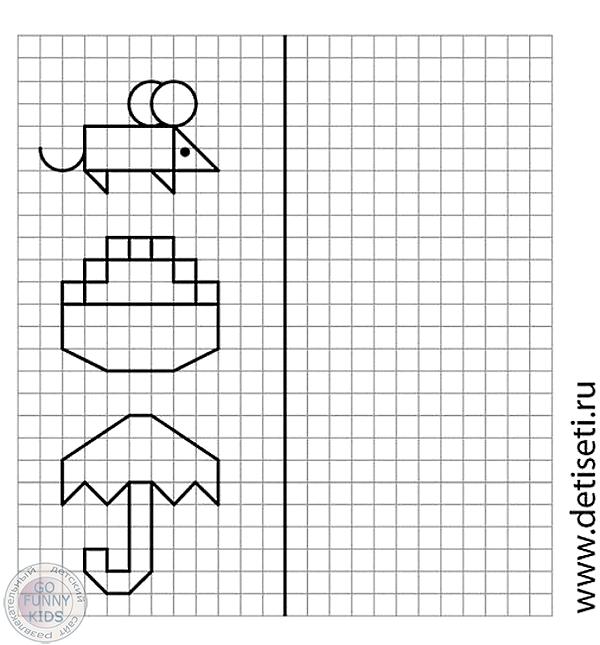 ВЫПОЛНИТЕ СЛЕДУЮЩИЕ ЗАДАНИЯ.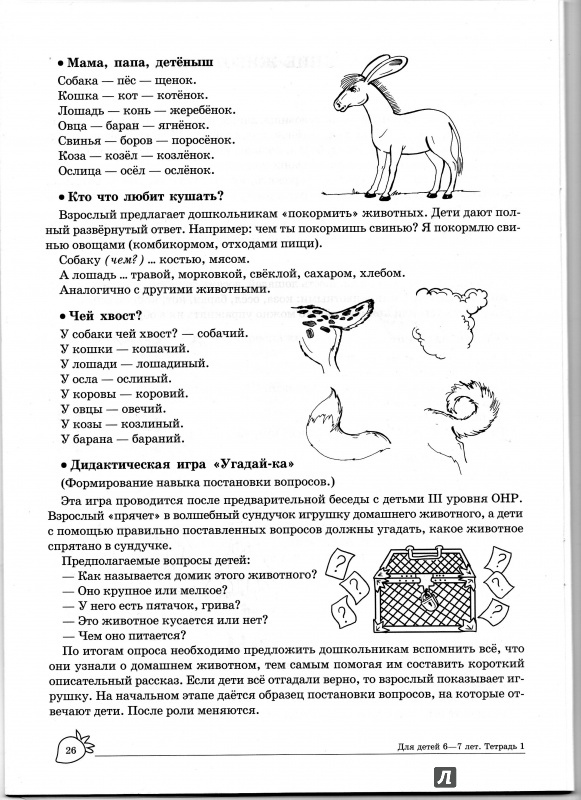 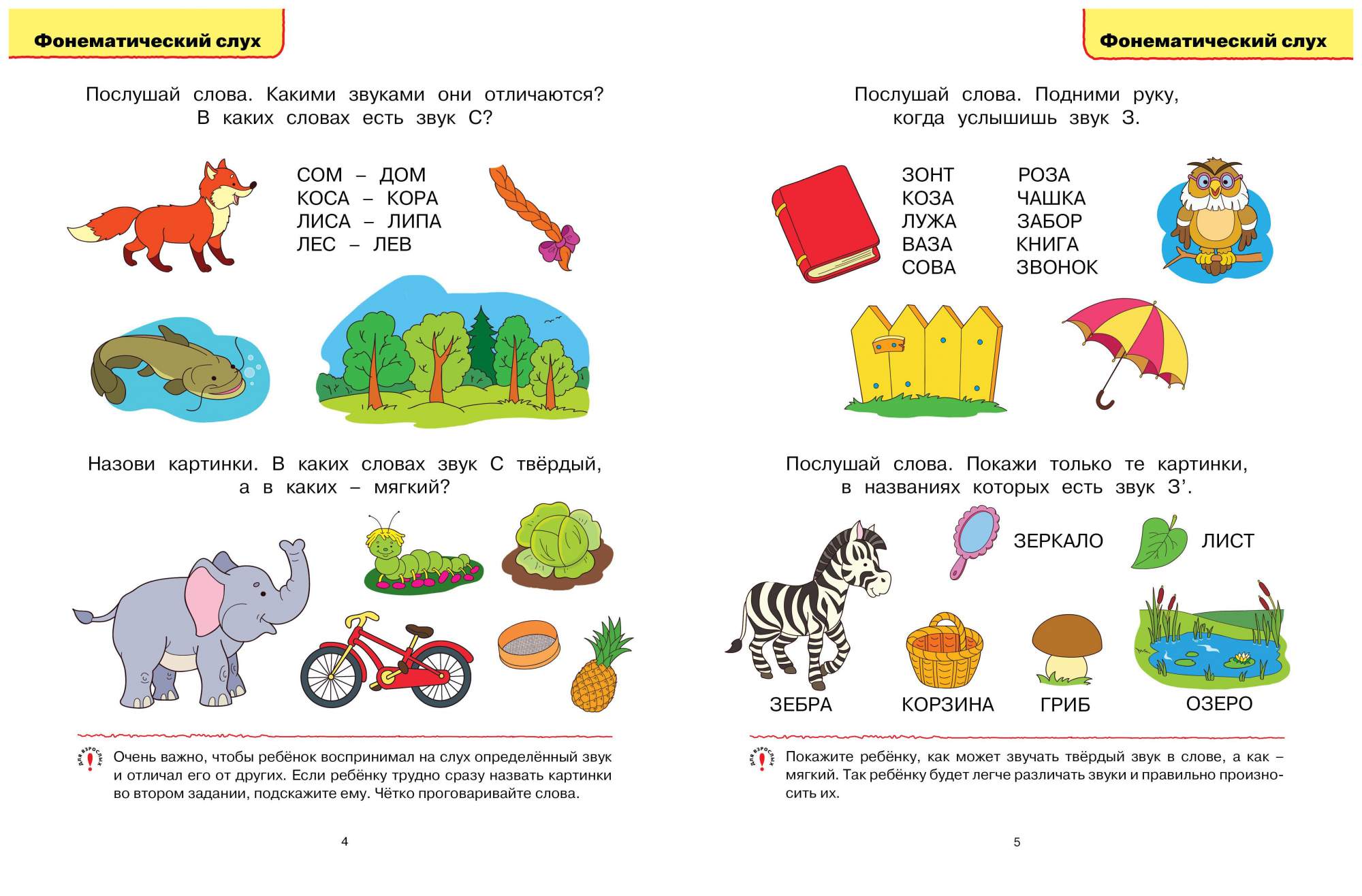 РЕШИ РЕБУС (найти слова).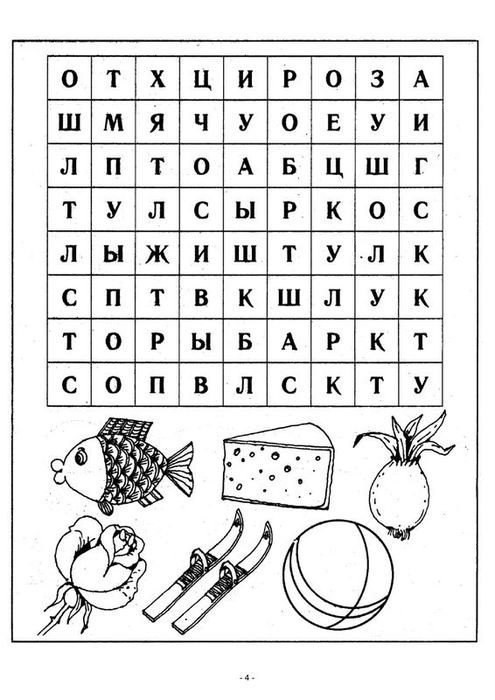 